ПРИРОДНЫЙ МИР Тема: «Мир природы»Ход занятия.В: Ребята, а вы сказки любите? Я хочу вам сегодня рассказать одну сказку.В некотором царстве, в некотором государстве жили-были: акация, роза, сосна, ель, тыква, незабудки, кабачки, яблоня, смородина и сирень. Как звали всех этих жителей мы с вами узнаем, если возьмем первые звуки в словах: роза, акация, сосна, тыква, ель, незабудки, ива, яблоня. Какое слово у нас получилось?Дети: Растения.В: Жалко, что я не владею волшебством и не могу вас перенести в царство растений, но познакомить с некоторыми этими жителями я вас могу, и вы много нового узнаете. А тот, кто много знает почти уже волшебник.Итак, мы с вами говорим про царство растений. Как вы думаете жители этого царства- живые?Дети: да.Почему вы так решили. Давайте с вами вспомним признаки живого.Дети: они дышат, растутВ: Сказка продолжается. В этом царстве было три государства, а кто в этих государствах жил вы узнаете, выполнив несколько заданий.Первое задание. Отгадайте загадку: Нога одна, а рук много.Дети: деревоВ: Назовите мне деревья, которые вы знаете. Давайте сейчас с вами поиграем. Я называю вам дерево и если в его названии есть звук [И], то вы должны хлопнуть в ладоши ОСИНА, ДУБ, ИВА, ТОПОЛЬ, РЯБИНА, КЛЕН, ЛИПА, ПИХТА, СОСНА, ЛИСТВЕННИЦА.В: Отгадав 2-ю загадку мы с вами узнаем, кто же живет в следующем государстве: Никак не могу понять я,Похожи кусты как братьяА ягоды у них разные-Черные белые красные.В: Скажите смородина это дерево или кустарник. Какие еще кустарники мы с вами знаем? Ребята, посмотрите внимательно на картинки с деревьями и кустарниками и ответьте мне, чем они похожи и чем отличаются.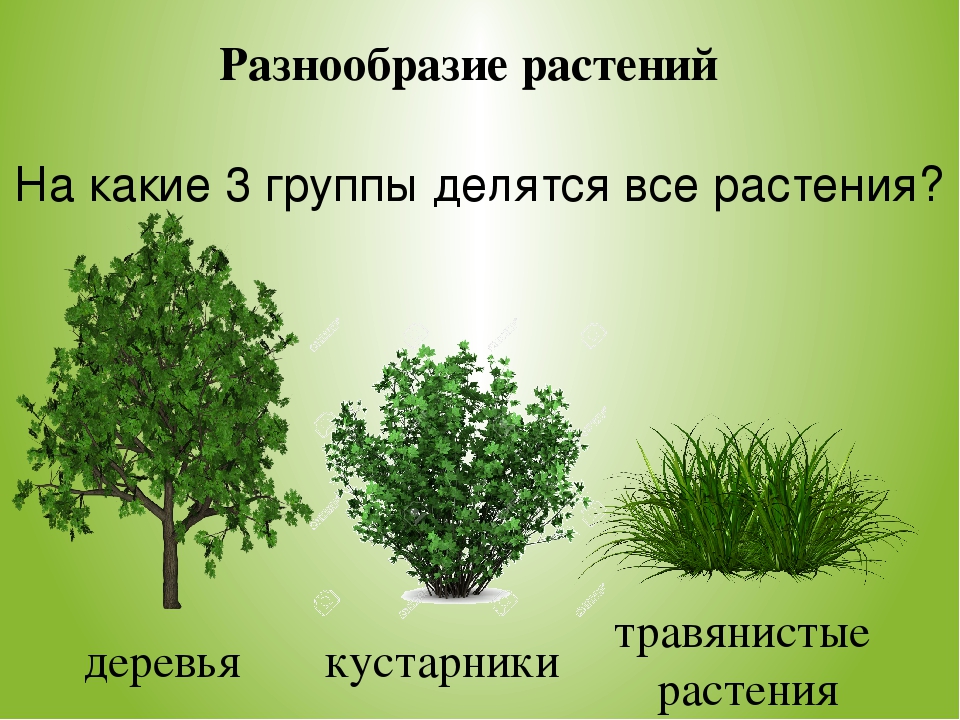 Дети: Деревья высокие, а кусты низкие, у дерева один ствол, а у куст. их несколько, но у обоих стволы покрыты корой. Травянистые растения легко узнать: они невысокие, стебель зеленый, мягкий и не покрыт корой, а на зиму они отмирают. В: Вот мы и познакомились с жителями царства растений и теперь настало время немножко отдохнуть.Физминутка.Выросли деревья в поле.Хорошо расти на воле (Потягивания- руки в стороны)Каждое старается,К небу, к солнцу тянется. (Потягивания- руки вверх)Вот подул веселый ветер,Закачались тут же ветки, (Дети машут руками)Даже толстые стволыНаклонились до земли. (Наклоны вперед)Вправо-влево, взад-вперед-Так деревья ветер гнет. (Наклоны вправо-влево, взад-вперед)Он их вертит, он их крутит.Да когда же отдых будет? (Вращение туловищем)Ветер стих. Взошла луна.Наступила тишина. (Дети садятся за столы)Вы назвали деревья, кусты, они все такие разные. Но все же у них есть что-то общее. Что же это? (корень, листья, цветы, плоды)В: Давайте с вами подумаем для чего растениям корень? Корень удерживает растения, питает их, при помощи корня растения дышат. 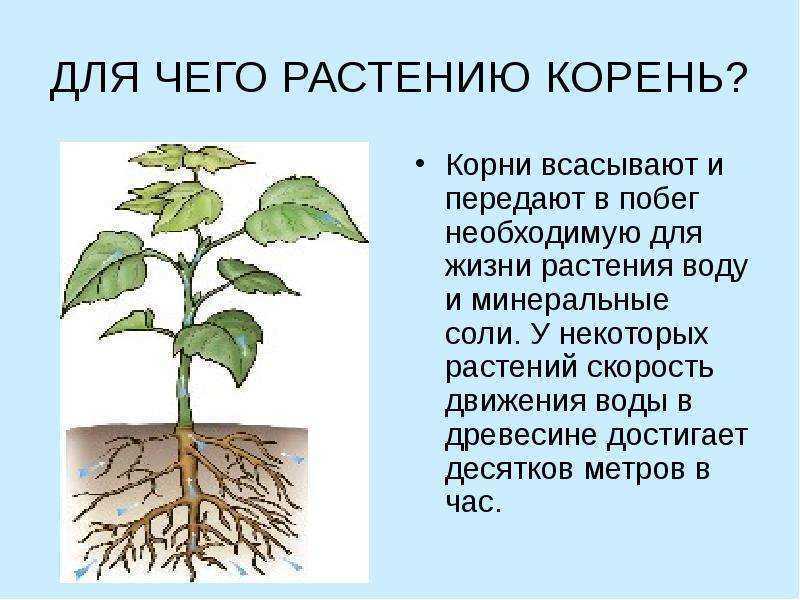 Опыт с крашеной водой и марлей (опустить в стакан с подкрашенной водой полоску марли). Что вы заметили? Вода поднимается наверх, и материал окрашивается все выше и вышеА знаете ли вы что нужно растениям, чтобы они росли и не болели?Дети: свет, тепло, вода, почва, удобрения.В: А что произойдет, если исчезнут растения?Дети: мы тоже погибнем.В: Какая польза от них, зачем они нам нужны?Дети: растения выделяют кислород, дают тень в жаркий день, деревья дают древесину и т.д.В: Растения живут вокруг нас и помогают нам жить. Как мы должны с вами к ним относиться?Дети: беречь, охранять, ухаживать.В: Ребята, я предлагаю вам сейчас стать экологами. Это человек, который охраняет природу. Мы с вами вырастим деревья (проводится работа на листочке - графический диктант).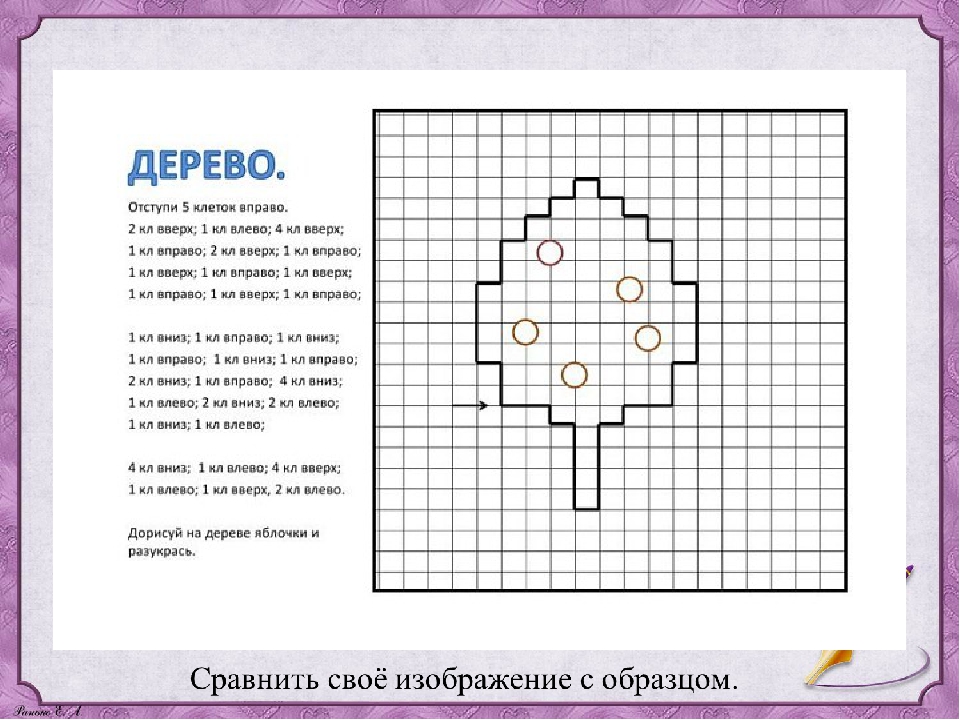 Молодцы теперь дорисуй на дереве яблоки и разукрась. 